РОССИЙСКАЯ ФЕДЕРАЦИЯАДМИНИСТРАЦИЯ МУНИЦИПАЛЬНОГО ОБРАЗОВАНИЯБУДОГОЩСКОЕ ГОРОДСКОЕ ПОСЕЛЕНИЕКИРИШСКОГО МУНИЦИПАЛЬНОГО РАЙОНА
ЛЕНИНГРАДСКОЙ ОБЛАСТИПОСТАНОВЛЕНИЕОт 15 декабря 2017 года № 200						Об утверждении «Программы комплексногоразвития социальной  инфраструктурымуниципального образования Будогощское городское поселение Киришского муниципальногорайона Ленинградской области на 2017-2030 годы»              В соответствии с Федеральным законом от 30.12.2004 №210-ФЗ  «Об основах регулирования тарифов организаций коммунального комплекса», документами территориального планирования Киришского муниципального района и Будогощского городского поселения, а также с учетом результатов публичных слушаний проведенных 27 ноября 2017 года на основании постановления главы муниципального образования Будогощское городское поселение от 25.10.2017 № 2. ПОСТАНОВИЛ :         1. Утвердить «Программу комплексного развития систем транспортной инфраструктуры муниципального образования Будогощское городское поселение Киришского муниципального района Ленинградской области» согласно приложению к настоящему постановлению.             2. Опубликовать постановление в газете «Будогощский вестник» и на официальном сайте муниципального образования Будогощское городское поселение.            3. Настоящее постановление вступает в силу на следующий день после дня официального опубликования.   Глава администрации							И.Е. РезинкинРазослано: в дело-2, прокуратура, АКМР отдел архитектуры.УТВЕРЖДЕНАпостановлением администрации муниципального образованияБудогощское городское поселение Киришского муниципального районаЛенинградской областиОт15 декабря 2017 года  № 200 ПРОГРАММА «КОМПЛЕКСНОЕ РАЗВИТИЕ СОЦИАЛЬНОЙ ИНФРАСТРУКТУРЫ МУНИЦИПАЛЬНОГО ОБРАЗОВАНИЯ БУДОГОЩСКОЕ ГОРОДСКОЕ ПОСЕЛЕНИЕ КИРИШСКОГО МУНИЦИПАЛЬНОГО РАЙОНА ЛЕНИНГРАДСКОЙ ОБЛАСТИ НА 2017-2030 ГОДЫ»Раздел I. Паспорт ПрограммыРаздел II. Характеристика существующего состояния социальной инфраструктуры2.1.Анализ современного состояния.2.1.1.Географическое положение.На основании Постановления администрации муниципального образования Киришский муниципальный район Ленинградской области от 30.12.2005 № 508 были ликвидированы муниципальные учреждения: Будогощская поселковая управа, Будогощская волостная управа, Кукуйская волостная управа. С 1.01.2006 вводится двухуровневая система местного самоуправления. На основании закона Ленинградской области от 1.09.2004 № 49-оз «Об установлении границ и наделении соответствующим статусом муниципального образования Киришский муниципальный район и муниципальных образований в его составе» муниципальное образование Киришский район наделяется статусом муниципального района (Киришского муниципального района).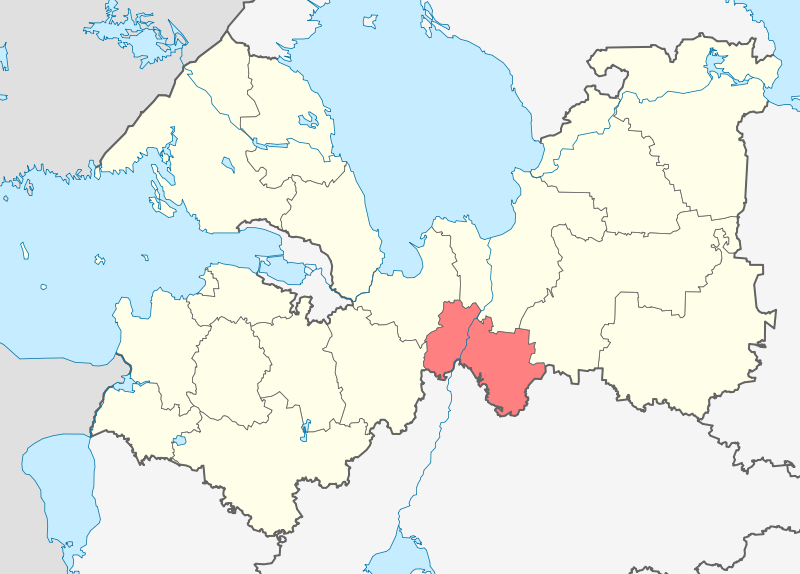 Рисунок 1 – Расположение Киришского муниципального района в структуре Ленинградской областиУстанавливаются границы и наделяются статусом:городских поселений следующие муниципальные образования:Будогощское городское поселение;Киришское городское поселение;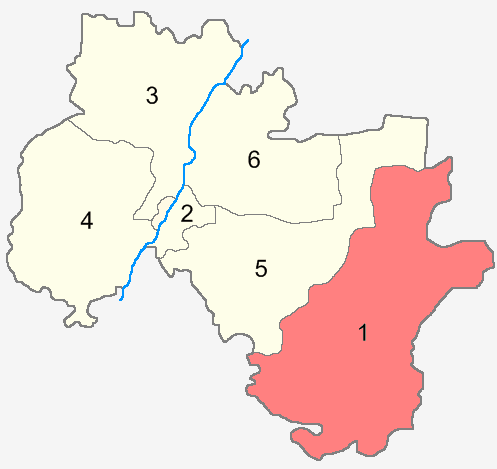 Рисунок 2 – Расположение Будогощского городского поселения в структуре Киришского муниципального районаВ состав муниципального образования Будогощское городское поселение вошли г.п. Будогощь и 29 сельских населенных пунктов: дер. Авдетово, дер. Бестоголово, дер. Горятино, п.ст. Горятино, дер. Градоша, дер. Гремячево, дер. Дидлово, дер. Дорожницы, дер. Званка, дер. Змеева Новинка, дер. Клинково, дер. Ключи, дер. Крапивно, дер. Красная Горка, дер. Крестцы, дер. Кровино Сельцо, дер. Кукуй, дер. Лашино, дер. Луг, дер. Могилёво, дер. Новая, дер. Олешенка, дер. Отрада, дер. Половинник, дер. Рахово, дер. Смолино, дер. Солоницы, дер. Среднее Село, дер. Яшкино. Общее количество населенных пунктов поселения – 30, из них 28 деревень, 1 поселок при железнодорожной станции и 1 городской поселок.На 1.01.2017  население муниципального образования Будогощское городское поселение составило 5 тыс. человек.Будогощское городское поселение входит в состав Киришского муниципального района Ленинградской области. Общая площадь территории поселения составляет 95532,93 га.Планировочная структура.Основу транспортного каркаса и планировочных осей Будогощского городского поселения составляют:железнодорожное сообщение «Мга – Неболчи – Сонково» Савеловской линии Октябрьской железной дороги;соединительная ветка «Будогощь - Тихвин», благодаря которой имеется выход на магистраль «Санкт-Петербург – Вологда»;автомобильная дорога регионального значения «Кириши – Будогощь – Смолино»;автомобильная дорога регионального значения «Лодейное Поле – Тихвин – Будогощь – Чудово»;река Пчевжа, формирующая ось с востока на северо-запад;река Шарья, формирующая ось в южной части поселения с востока на запад.Планировочный каркас поселения имеет радиальный характер в виде планировочных осей различного ранга (в зависимости от их значения в развитии отдельных частей территории) в основном автомобильных и железных дорог, расходящихся от г.п. Будогощь.В поселении сформировалось основное ядро расселения г.п. Будогощь, имеющее удобное транспортное расположение. Через него проходят автомобильные и железнодорожные пути, связывающие муниципальный район с северо-восточными и восточными муниципальными районами Ленинградской области.2.1.2.Планировочные оси I ранга. Их основу составляют природные элементы и коридоры транспортных и инженерных коммуникаций. Вдоль них концентрируется основная хозяйственная и градостроительная деятельность (зона интенсивного хозяйственного и градостроительного развития). Осями I ранга в Будогощском городском поселении является железная дорога общего пользования и автомобильная дорога «Кириши – Будогощь – Смолино» на участке до г.п. Будогощь.Планировочные оси II ранга представляют собой радиально расходящиеся от планировочных центров I ранга (г.п. Будогощь) транспортные магистрали (железнодорожное сообщение и автомобильные дороги), по которым в основном осуществляются внешние связи муниципального района с соседними территориями. Однако, несмотря на это, в них концентрируется только небольшая часть хозяйственной деятельности и населенных пунктов Киришского муниципального района. Эти оси представлены радиальными транспортными направлениями от г.п. Будогощь - железные дороги в направлении р.п. Неболчи и г. Тихвин, а также автодороги на г. Чудово, г. Тихвин и р.п. Неболчи. Автодорога «Лодейное Поле – Тихвин – Будогощь – Чудово» соединяет федеральные автомобильные дороги «Кола», «Вологда – Новая Ладога» и «Россия». Это полукольцевой автодорожный маршрут, который дает автодорожный выход из Лодейнопольского, Тихвинского и Киришского муниципальных районов в Новгородскую область.Автодорога «Кириши – Будогощь – Смолино» является автодорожным выходом из Киришского муниципального района в Новгородскую область в направлении на р.п. Неболчи, г. Боровичи.Соединительная железнодорожная ветка «Будогощь – Тихвин» обеспечивает выход на магистраль «Санкт-Петербург – Вологда».Железнодорожное сообщение «Мга – Будогощь – Неболчи – Сонково» Савеловской линии Октябрьской железной дороги обеспечивает связь с Санкт-Петербургом и Новгородской областью. Будогощское городское поселение играет роль транзита, обеспечивающего транспортно-экономические связи Ленинградской области с Новгородской, Тверской, Московской областями.Планировочными осями III ранга являются автодороги, радиально расходящиеся от планировочных центров, которые в ряде случаев имеют «тупиковый» характер (на дер. Половинник и дер. Клинково).На пересечениях планировочных осей различного ранга формируются планировочные центры, имеющие выгодное экономико-географическое положение и важное инфраструктурное значение.Планировочным центром I ранга (главным) является г.п. Будогощь, имеющий важное значение в формировании восточной части Киришского муниципального района, а так же и самого городского поселения. Он расположен на пересечениях осей I и II ранга.Планировочными центрами II ранга (второстепенными) являются: дер. Кукуй, дер. Бестоголово, дер. Среднее Село, дер. Крестцы и дер. Гремячево.Основная часть населенных пунктов и земель, используемых для сельскохозяйственного производства, приурочены к элементам пространственного каркаса территории.2.1.3.Структура земель по категориямПлощадь Будогощского городского поселения в соответствии с ГИС-данными в границах, отображенных на картах проекта генерального плана, составляет 95532,93 га. Территория Будогощского городского поселения имеет следующий состав земель, представленный в таблице .Таблица 1 – Характеристика земельного фонда по категориям земельТаким образом, в структуре земельного фонда муниципального образования Будогощское городское поселение Киришского муниципального района Ленинградской области преобладают земли лесного фонда.Земли сельскохозяйственного назначенияВ 1990-х годах после перераспределения земель совхоза «Будогощь» большая часть земель сельскохозяйственного назначения, не используемых для сельскохозяйственных нужд, была зачислена в фонд перераспределения земель. Фонд был образован в пределах административных границ муниципального района Указом Президента Российской Федерации от 27.12.1991 № 323 «О неотложных мерах по осуществлению земельной реформы в РСФСР». В фонд перераспределения земель включались земельные участки, остающиеся после бесплатной передачи земель работникам колхозов, совхозов и других сельскохозяйственных предприятий, если площадь сельскохозяйственных угодий конкретного сельскохозяйственного предприятия оказывалась больше, чем площадь, подлежащая приватизации.В соответствии со свидетельством о государственной регистрации права собственности лесного участка Киришского лесничества от 28.04.2009 серия 78-АД 002834, а также в соответствии с данным Лесохозяйственного регламента Киришского лесничества, в состав земель лесного фонда Киришского лесничества включено Восточное участковое лесничество (тот самый фонд перераспределения, образованный Указом Президента от 27.12.1991 № 323). На 1.01.2014 территории Восточного участкового лесничества не отмежеваны. Таким образом, указанные территории не были переданы в государственную собственность надлежащим образом.Таким образом, одни и те же территории числятся дважды как земли лесного фонда и как земли сельскохозяйственного назначения. Далее в проекте генерального плана территории Восточного участкового лесничества считаются как земли лесного фонда.Земли сельскохозяйственного назначения занимают 7710,05 га, что составляет 8,1 % всей площади городского поселения. Фонд перераспределения земель (за исключением земель после перераспределения в 1991 году) составляет 3584,56 га.Земли населенных пунктовВ Будогощском городском поселении земли населенных пунктов занимают 2170,02 га (2,3 % всей площади поселения), в том числе территория г.п. Будогощь – 846,92 га (0,9 %), территории сельских населенных пунктов – 1323,10 га (1,4 %).Земли промышленности, энергетики, транспортной и инженерной инфраструктуры, земли для обеспечения космической деятельности, земли обороны, безопасности и земли иного специального назначенияЗемли третьей категории занимают 334,82 га, (0,35 %). Большую часть составляют земли транспортной инфраструктуры (331,53 га), из которых 108,72 га - земли железнодорожного транспорта, а 222,81 га - автомобильного транспорта. Помимо земель транспортной инфраструктуры к землям третей категории Будогощского городского поселения относится полигон твердых бытовых отходов площадью 3,29 га.Земли особо охраняемых территорий и объектов.Земли особо охраняемых территорий и объектов (ООТиО) включают участки земель (изъятые и отведенные на основании соответствующих решений органов власти), под санаториями, профилакториями и лечебно-оздоровительными учреждениями. Для этой категории земель установлен режим особой охраны. На 1.01.2014 в соответствии со сведениями Киришского территориального отдела Управления Федеральной службы государственной регистрации, кадастра и картографии по Ленинградской области площадь земель особо охраняемых территорий и объектов составляет 53,0 га.В соответствии с постановлением Правительства Ленинградской области от 6.02.2006 № 31 «Об утверждении результатов государственной кадастровой оценки земельных участков особо охраняемых территорий и объектов на территории Ленинградской области» на территории Будогощского городского поселения числится 7 объектов (таблица ), общей площадью около 59,57 га.Таблица 2 – Перечень ООТиОСогласно ГИС-анализу площадь земель особо охраняемых территорий и объектов составляет лишь 44,85 га. Разница обусловлена тем, что дом отдыха локомотивных бригад расположен в полосе отвода железной дороги на землях населенных пунктов (г.п. Будогощь).Земли лесного фондаВ соответствии с паспортом муниципального образования по состоянию на 1.01.2014 земли лесного фонда в границах Будогощского городского поселения занимают площадь в 87083,3 га. По данным ГИС-анализа площадь лесного фонда составляет 85273,19 га.В соответствии с приказом Федерального агентства лесного хозяйства (Рослесхоз) от 17.10.2008 № 319 «Об определении количества лесничеств на территории Ленинградской области и установлении их границ» в состав территории Киришского лесничества включены территории, ранее находившиеся в ведении бывших лесохозяйственных предприятий: Киришский лесхоз, Киришский сельский лесхоз (часть). На территории Будогощского городского поселения управление использованием, охраной, защитой, воспроизводством лесов осуществляют четыре участковых лесничества Киришского лесничества. Сведения о лесничествах представлены в таблице .Таблица 3 – Перечень участковых лесничеств Киришского лесничества в границах Будогощского городского поселения.Размещение объектов капитального строительства, необходимых для решения вопросов местного значения городского поселения, на землях лесного фонда проектом генерального плана не предусматривается.2.1.4.Особо охраняемые природные территории.Особо охраняемые природные территории (ООПТ) - участки земли, водной поверхности и воздушного пространства над ними, где располагаются природные комплексы и объекты, которые имеют особое природоохранное, научное, культурное, эстетическое, рекреационное и оздоровительное значение, на которых ограничено хозяйственное использования и для которых установлен режим особой охраны. Организация особо охраняемых природных территорий является наиболее перспективной формой охраны природы. ООПТ выполняют важнейшие ландшафтно-экологические и социально-экологические функции:сохранение природного разнообразия;средоформирующие;регулирование природопользования;обеспечение рекреационной деятельности;мониторинг природных систем.Будогощское городское поселение располагает ценным природным потенциалом, сохранение которого необходимо для обеспечения экологической безопасности Ленинградской области и г. Санкт-Петербург. На территории Будогощского городского поселения распространены чрезвычайно редкие на северо-западе России и Ленинградской области высоковозрастные коренные ельники, практически не затронутые хозяйственной деятельностью, высоковозрастные леса других пород, развивающиеся без вмешательства человека, массивы верховых болот, олиготрофные и дистрофные озера. К объектам особой охраны относятся редкие виды флоры и фауны (пухонос дернистый, очеретник белый, восковник болотный, жимолость Палласа, сфагнум Линдберга и др.).Современная социально-экономическая ситуацияДемография.Существующая демографическая ситуация.Численность постоянного населения Будогощского городского поселения на 1.01.2017 составила 4,99 тыс. человек, в том числе 4 010 человек – городское население (80,36 %) и 980 человека – сельское население (19,64 %). По сравнению с данными 2016 года общая численность населения снизилась на 10 человек, а с данными 2017 года увеличилась на 21 человека. Показатели численности населения по населенным пунктам Будогощского городского поселения представлены в таблице 4.Таблица 4 – Численность населенияВ соответствии с паспортом муниципального образования в Будогощском городском поселении за 2015 год:родилось 57 детей, в том числе 12 – в сельской местности;умерло 96 человек, в том числе 16 – в сельской местности.На 1.01.2016 коэффициенты рождаемости в городских и сельских населенных пунктах составили соответственно 11,15 и 12,45 человек на тыс. жителей, в целом по поселению – 11,4; коэффициент смертности в городских и сельских населенных пунктах составили соответственно 19,82 и 16,6 человек на тыс. жителей, в целом по поселению – 19,2; коэффициент миграционного прироста в городских и сельских населенных пунктах составили соответственно 14,96 и 10,44 человек на тыс. жителей, в целом по поселению – 14,09.2.2.3.Демографическое развитие поселенияСтатистический метод расчета перспективной численности населения производится с учетом механического и естественного прироста. Он основан на естественном движении населения, которое связанно с рождаемостью и смертностью, а также на механическом движении, связанном с переездом населения (прибытии и убытии). Численность населения рассчитывается по следующей формуле:,где:	Nn – существующая численность населения (человек);р – естественный прирост (убыль) населения;v – механический прирост населения;t – прогнозный период (лет).Прогноз сформирован исходя из текущих тенденций демографического развития 
Будогощского городского поселения, объективных изменений демографической структуры населения в прогнозном периоде, влияющих на показатели воспроизводства населения, а также условия продолжения реализации демографической политики в Ленинградской области.В ближайшем будущем ожидается сохранение и развитие позитивных изменений в демографическом развитии, наметившихся в последние годы. Продолжится рост рождаемости и снижение смертности населения, несколько активизируется миграционный прирост.Увеличение уровня рождаемости в краткосрочной и среднесрочной перспективе продолжится под влиянием структурного фактора, выражающегося в увеличении численности и доли молодого репродуктивного населения 20-29 лет, а также миграции. Указанная возрастная группа будет формироваться поколением женщин, родившихся в конце 80-х - начале 90-х годов, когда наблюдался более высокий уровень рождаемости.Влияние на рост рождаемости окажет активная реализация мер социальной поддержки семей с детьми.Вместе с тем вследствие высокой инерционности демографических процессов существующие тенденции сокращения численности населения Будогощского городского поселения сохранятся.Таблица 5 – Прогнозируемая численность населенияПо оценке Федеральной службы государственной статистики коэффициент миграции в 2020 году составит 2,3, в 2030 году – 2,4. Указанные значения действительны для Российской Федерации в целом. На территории Ленинградской области данные показатели значительно выше. Это связано с гораздо более высокой экономической привлекательностью региона по сравнению с большинством других.Наибольшее влияние на постепенное снижение коэффициента рождаемости окажет вступление в репродуктивный возраст малочисленных поколений, родившихся в 90-е годы. В то же время не ожидается снижения общего коэффициента смертности под влиянием развития процесса старения населения.На протяжении прогнозного периода предполагается сокращение численности населения в трудоспособном возрасте, вызванное падением рождаемости в начале 90-х годов и снижением интенсивности миграционных процессов: в трудоспособный возраст будут вступать малочисленные поколения, рожденные в 90-х годах, выбывать - лица послевоенных годов рождения. В 2014 году численность населения в трудоспособном возрасте составила 59,3 %. В долгосрочном периоде темпы сокращения численности замедлится и составит 55,4 % – в 2020 году, 54,6 % – в 2030 году.Таблица 6 – Прогнозируемая возрастная структура населения2.2.4.Занятость населенияЭкономически активное население – часть населения, занятая общественно полезной деятельностью, приносящей доход. Экономически активное население включает людей занятых в экономике, индивидуальным трудом и работающих по найму, включая людей, занятых в домашних хозяйствах производством товаров и услуг для реализации, а также безработных.На 1.01.2016 численность населения, занятого в экономике городского поселения составила 755 человек. Трудовые ресурсы населения Будогощского городского поселения, как и численность экономически активного населения, составило 1 665 человек. При этом численность безработных составило 6 человек или 0,35 % от экономически активного населения. Подробная характеристика занятости населения представлена в таблице 7.Таблица7– Характеристика занятости населенияНехватка трудовых ресурсов является одним из ограничений динамичного развития городского поселения. Основными причинами дефицита кадров являются неблагоприятная демографическая ситуация, старение населения, территориальные и профессиональные диспропорции спроса и предложения на рынке труда, снижение качества трудовых ресурсов.На территории городского поселения резкого сокращения численности работников по сравнению с 2015 годом не отмечено. Кроме СПК «Будогощь» и МП «ККП г.п. Будогощь», на территории поселения осуществляют свою деятельность предприятия торговли и обрабатывающие предприятия (в основном пилорамы). Численность работников на предприятиях торговли составляет 115 человек, на обрабатывающих предприятиях – 45 человек.2.2.5.Виды хозяйственной деятельности.Общий объем отгруженных товаров собственного производства, выполненных работ и услуг по крупным и средним организациям за январь-сентябрь 2016 года составил 104,3 млн. руб. (114,1 % к январю-сентябрю 2015 года в действующих ценах). В общем объеме отгруженных товаров собственного производства, выполненных работ и услуг 69,3 % приходится на вид экономической деятельности «сельское хозяйство, охоту и лесное хозяйство», 24,8 % - на «операции с недвижимым имуществом, аренда и предоставление услуг», 5,9 % - остальные виды деятельности. Количество организаций, учтенных в Статистическом регистре Росстата на 1.01.2016 составляет 106 единиц, в том числе в разрезе видов экономической деятельности: «сельское хозяйство, охота и лесное хозяйство» - 76, «обрабатывающие производства» - 3, «производство и распределение электроэнергии, газа и воды» - 1, «строительство» - 1, «оптовая и розничная торговля» - 9, «гостиницы и рестораны» - 4, «транспорт и связь» - 1, «операции с недвижимым имуществом» - 3, «государственное управление и обеспечение военной безопасности» - 2, «образование» - 2, «здравоохранение» - 3, «предоставление прочих коммунальных, социальных и персональных услуг» - 1 (таблица 8).Таблица 8 – Организации поселения по видам экономической деятельности2.2.6.Сельское хозяйствоСельское хозяйство Будогощского городского поселения, как часть агропромышленного комплекса муниципального района и региона в целом, является важным источником обеспечения населения Киришского муниципального района, Ленинградской области и г. Санкт-Петербург высококачественными продуктами питания.За 2015 год сельскохозяйственными предприятиями Киришского муниципального района показатели выполнены по: производству молока – на 105,0 %; поголовью КРС – на 101,8 %; поголовью коров – на 100,5 %; производству мяса на убой (в живом весе) – на 98,6 %; производству зерна – на 80,0 %; производству картофеля – на 81,9 %.Сельскохозяйственную деятельность в Будогощском городском поселении осуществляет СПК «Будогощь». Сельскохозяйственный производственный кооператив в 2012 году получил статус племенного репродуктора по выращиванию и продаже скота айширской породы.На территории городского поселения располагаются следующие производственные объекты СПК «Будогощь»:действующие:животноводческий комплекс по производству молока на 800 коров, близ г.п. Будогощь;навозохранилище объемом 8000 тонн, близ г.п. Будогощь, в 3 км от животноводческого комплекса;открытое навозохранилище объемом 4000 тонн, в 2-х км от дер. Гремячево;мастерские, нефтебазы, ангар для хранения техники, г.п. Будогощь;телятник на 190 голов, дер. Гремячево;биотермическая яма (скотомогильник), 4х4 метра, в 1,2 км от дер. Могилёво;недействующие:свиноферма в дер. Могилёво, закрыта в мае 1997 года;молочно-товарная ферма в дер. Кукуй;картофелехранилище в дер. Гремячево.Объем отгруженных товаров собственного производства, выполненных работ и услуг за первые 3 четверти 2016 года составил 73,3 млн. руб. (120,7 % к тому же периоду 2015 года).В сравнении с 9 месяцами 2015 года среднемесячная заработная плата одного работника осталась на прежнем уровне и составила – 23 344 рублей, среднесписочная численность работников уменьшилась на 3 % и составила 103 человека.Обновление парка устаревшей техники происходит за счет приобретения более энергонасыщенной техники, что позволяет обеспечить выполнение необходимого объема сельскохозяйственных работ при меньших затратах материальных и трудовых ресурсов. По причине снижения доходности сельскохозяйственного производства темпы обновления машинно-тракторного парка упали.В связи с отсутствием крупных молоко- и мясоперерабатывающих предприятий в Киришском муниципальном районе, основной объем производимой сельхозпредприятиями продукции (молока и мяса крупного рогатого скота) реализуется в г. Санкт-Петербург.Помимо СПК «Будогощь» сельскохозяйственную деятельность на территории Будогощского городского поселения осуществляют крестьянские фермерские хозяйства. Производительно работают фермеры, курируемые комитетом по агропромышленному и рыбохозяйственному комплексу Ленинградской области: В.А. Перетин (производство мяса и картофеля); Н.Н. Захаров (заготовка сена). Два фермера Будогощского городского поселения являются участниками программы «Развития семейных животноводческих ферм на базе крестьянских (фермерских) хозяйств Ленинградской области на 2012 – 2014 годы»: М.Ж. Тихомирова (строительство товарно-молочной фермы); А.А. Москвин (развитие мясомолочного направления – разведение абердин-ангусской породы крупного рогатого скота). На территории городского поселения расположено 10 садоводств общей площадью 129,72 га и количеством участков в 1232 единицы. Перечень садоводческих, огороднических и дачных некоммерческих объединений приведен в таблице 9.Таблица9– Перечень садоводческих, огороднических и дачных некоммерческих объединенийОстро стоит проблема обновления основных фондов. В СПК «Будогощь» ведется реконструкция животноводческих помещений с внедрением новых современных технологий за счет собственных средств.Недостаток квалифицированных кадров испытывается в связи с их ежегодным выбытием. Наиболее остро ощущается дефицит животноводов, механизаторов, специалистов. Усиливается процесс старения кадров. Снижается образовательный уровень руководителей и специалистов. Несмотря на принятые на областном уровне меры по закреплению кадров в виде выплаты подъемных выпускникам высших и средних учреждений, приток кадров незначителен. В результате не происходит замены выбывающих специалистов, их место занимают практики, не имеющие необходимого образования и квалификации.Сохраняется тенденция сокращения численности работающих в сельском хозяйстве, продолжается сокращение посевных площадей. Имеются невостребованные земли сельскохозяйственного назначения, поэтому, одним из направлений развития агропромышленного сектора должно являться увеличение численности крестьянско-фермерских хозяйств на землях фонда перераспределения.2.2.7.Лесное хозяйствоВ лесничестве преобладают эксплуатационные леса (75 %). Защитные леса – (25 %) представлены запретными полосами лесов, расположенными вдоль водных объектов (8 %), противоэрозионными лесами (7 %), защитными полосами лесов, расположенных вдоль дорог (6 %), лесами, расположенными в водоохранных зонах (4 %), зелеными зонами (менее 1 %).В соответствии с приказом Минсельхоза России от 4.02.2009 № 37 «Об утверждении Перечня лесорастительных зон и лесных районов Российской Федерации» по лесорастительному районированию территория Будогощского городского поселения относится к южно-таежному району европейской части Российской Федерации таежной лесорастительной зоны.Использование лесного фонда осуществляется в основном под заготовку древесины на основе договоров аренды. Помимо лесозаготовительной деятельности в Будогощском городском поселении использование лесного фонда осуществляется и в рекреационных целях, а также для эксплуатации протяженных линейных объектов. В соответствии с письмом комитета по охране, контролю и регулированию использования объектов животного мира Ленинградской области от 20.11.2013 № В-3485/13-0-1 на территории Будогощского городского поселения часть лесного фонда арендуется НП «Кордон» с целью пользования охотничьих ресурсов. С целью сохранения, воспроизводства, увеличения численности охотничьих животных и повышения производительности охотничьих угодий утверждена долгосрочная целевая программа «Животный мир Ленинградской области» на 2012 – 2014 годы» (постановление Правительства Ленинградской области от 28.03.2012 № 92). 2.2.8.Инвестиции и строительствоВ 2013 году завершено строительство нового здания детского сада на 140 мест, введен в эксплуатацию трехэтажный многоквартирный жилой дом блок-секция № 1 по адресу г.п. Будогощь, ул. Исполкомовская, д. 9, общей площадью жилых помещений 650,5 м2 на 12 квартир (ИП Капустин М.А.).За 9 месяцев 2016 года инвестиции в СПК «Будогощь» увеличились на 38 % по сравнению с аналогичным периодом прошлого года и составили 28 618 тыс. руб. Денежные средства выделялись на приобретение сельскохозяйственной техники.Жилищно-коммунальное хозяйство.В Будогощском городском поселении содержанием и обслуживанием жилого фонда занимается специализированное муниципальное предприятие «Комбинат коммунальных предприятий г.п. Будогощь» или сокращенно – МП «ККП г.п. Будогощь».Холодное водоснабжение Будогощского городского поселения обеспечивает МП «Управление водопроводно-канализационного хозяйства», горячее водоснабжение – МП «Жилищное хозяйство».Теплоснабжение осуществляется 4 котельными, три из которых на мазуте и одна на дизельном топливе. Котельные обслуживает МП «Жилищное хозяйство». Для безаварийного функционирования и ликвидации последствий аварийных и чрезвычайных ситуаций МП «Жилищное хозяйство» создан необходимый запас материально-технических ресурсов, укомплектованы аварийно-восстановительные бригады.Услуги по сбору и вывозу отходов предоставляет МП «ККП г.п. Будогощь».Электроснабжение обеспечивает филиал ОАО «Ленэнерго» –Тихвинские электрические сети». Газоснабжение осуществляется: ООО «ЛОГазинвест» (дочерняя организация «Леноблгаз») – сжиженный газ и ЗАО «Петербургрегионгаз» - природный газ. Таблица 10  – Организации, осуществляющие эксплуатацию и содержание жилищного фондаСведения о деятельности МП «КПП г.п. Будогощь»:среднесписочная численность - 60 человек;среднемесячная заработная плата на 1 человека – 17381,81 рублей;уровень собираемости жилищно-коммунальных платежей от населения составил 96,36 %.На территории Будогощского городского поселения действует муниципальная подпрограмма «Устойчивое развитие сельских территорий в Киришском муниципальном районе Ленинградской области на 2014 – 2020 годы» в рамках муниципальной программы «Развитие сельского хозяйства в Киришском муниципальном районе Ленинградской области на 2014 – 2020 годы», утвержденная постановлением администрации муниципального образования Киришский муниципальный район Ленинградской области от 19.11.2013 № 2082. В соответствии с планом мероприятий указанной подпрограммы на территории Будогощского городского поселения в 2015 – 2020 годах планируется:строительство многоквартирных домов г.п. Будогощь за счет средств инвесторов;приобретение жилья по программе «Переселение из ветхого и аварийного жилищного фонда Будогощского городского поселения Киришского муниципального района Ленинградской области на 2013 – 2015 годы».Социальная инфраструктура2.4.1.Здравоохранение.В соответствии с распоряжением Правительства Ленинградской области от 18.12.2013 № 620-р «О принятии в государственную собственность Ленинградской области муниципальных учреждений (предприятий) здравоохранения муниципального образования Киришский муниципальный район Ленинградской области», в рамках Акта приема-передачи муниципального имущества муниципального образования Киришский муниципальный район Ленинградской области, находящегося в муниципальной собственности, принадлежащего на праве оперативного управления, предоставленного на праве постоянного бессрочного пользования муниципальному учреждению здравоохранения «Центральная районная больница» в государственную собственность Ленинградской области, муниципальное образование Киришский муниципальный район Ленинградской области передало, а Ленинградская область в лице комитета по управлению государственном имуществом приняло имущество муниципального учреждения здравоохранения «Центральная районная больница».Оказание первой медико-санитарной и специализированной помощи в Киришском муниципальном районе осуществляют следующие лечебные учреждения:государственное бюджетное учреждение здравоохранения Ленинградской области «Киришская межрайонная больница» (ГБУЗ ЛО «Киришская МРБ»);Ленинградское областное государственное предприятие «Киришская стоматологическая поликлиника» (ЛОГП «Киришская стоматологическая поликлиника»);аптеки при ГБУЗ ЛО «Киришская МРБ» – 5 ед.;сеть муниципальных аптек МП «Фармация» – 7 ед.;сеть частных аптек – 14 ед.;фельдшерско-акушерские пункты (ФАП) – 14 ед.;сельские врачебные амбулатории – 3 ед.Основная деятельность медицинских организаций - оказание населению стационарной, амбулаторно-поликлинической, скорой медицинской помощи.В настоящее время в Киришском муниципальном районе вся стационарная помощь (круглосуточный стационар) осуществляется ГБУЗ ЛО «Киришская МРБ», в состав которого входит 13 отделений на 469 коек, в том числе 449 коек круглосуточного пребывания и 20 коек дневного пребывания.В состав стационаров входят:Киришское отделение – 370 коек круглосуточного пребывания, 20 коек дневного пребывания;Будогощское отделение – 40 коек сестринского ухода;Глажевское отделение – 39 коек восстановительного лечения (межрайонные неврологические).Конечный фонд сокращен до критического предела, ощущается дефицит кардиологических и терапевтических коек.Амбулаторно-поликлинические Будогощское отделение ГБУЗ ЛО «Киришская МРБ» - 280 посещений в смену.Все сельские амбулатории и ФАПы муниципального района телефонизированы, оснащены портативными аппаратами и аппаратами для дистанционной ЭКГ диагностики.Скорая медицинская помощь в Киришском муниципальном районе централизованна на уровне ГБУЗ ЛО «Киришская МРБ» с выделением поста, расположенного в г.п. Будогощь. Такая дислокация оптимальна и обеспечивает высокую оперативность при оказании скорой и неотложной медицинской помощи на всей территории муниципального района.Для совершенствования организации медицинской помощи населению, улучшения материально-технической базы учреждений, повышения уровня профилактической направленности среди населения реализуется приоритетный национальный проект «Здоровье»;2.4.2.Образование.В систему образования Будогощского городского поселения входят:муниципальное образовательное учреждение «Будогощская средняя общеобразовательная школа» (МОУ «Будогощская СОШ»);дошкольне образовательное учреждение: муниципальное дошкольное образовательное учреждение «Детский сад № 12 общеразвивающего вида с приоритетным осуществлением деятельности по познавательно-речевому развитию детей» (МДОУ «Детский сад № 12 общеразвивающего вида»);обособленное структурное подразделение «Будогощская музыкальная школа» в составе муниципального образовательного учреждения дополнительного образования детей «Киришская детская школа искусств» (ОСП «Будогощская музыкальная школа» МОУДОД «Киришская ДШИ»).Будогощская общеобразовательная школа расположена в сосновом лесу на берегу оз. Острочинное. На 1.09.2017 в школе учатся 362 учеников, работает 28 педагогов, из них: 8 человек – высшей категории; 8 человек – первой категории; 12 человек – второй категории. Имеют награды: 2 человека – знак «Отличник народного образования», 1 человек – звание «Старший учитель».В школе имеются: компьютерный класс; кабинет мультимедиа; 14 учебных кабинетов и 6 кабинетов начальной школы; актовый зал; библиотека; спортивный зал; мастерские: швейная, столярная; краеведческий музей.В летний период на базе школы работает оздоровительный лагерь. В школе обучаются все дети, проживающие в микрорайоне и из близлежащих деревень.В октябре 2017 года выполнен капитальный ремонт школы с полной заменой школьного инвентаря.МДОУ «Детский сад № 12 общеразвивающего вида» находится в центре большого жилого массива, что обеспечивает хорошую транспортную доступность. Данное образовательное учреждение существует с 1978 года. На 1.04.2013 списочный состав детей составляет 143 человека. Очередность в детский сад – 122 человека (до ввода в эксплуатацию нового детского сада). Воспитанники детского сада – дети рабочих и служащих, проживающих в г.п. Будогощь. Дошкольное учреждение работает в режиме двенадцатичасового пребывания детей от 1,5 до 7 лет. Проектная мощность составляет 6 групп, функционирует – 6: для детей от 1,5 до 3 лет – 1 группа, для детей от 3 до 7 лет – 5 групп.Материально-техническое оснащение учреждения МДОУ «Детский сад № 12 общеразвивающего вида»:6 групповых помещений для детей с организованной развивающей средой, соответствующей возрастным особенностям детей и требованиям образовательной программы;пищеблок, оборудованный электроплитами, электромясорубками, жарочным шкафом, электротитаном, холодильниками, морозильными камерами, весами;прачечная, оборудованная стиральными машинами, центрифугой, котлом для кипячения белья;медицинский блок, оборудованный процедурными столами медицинским шкафом, кушеткой, ростомером, весами, холодильником;на территории детского сада оборудованы 6 прогулочных площадок для детей, спортивная площадка.В 2013 году введен в эксплуатацию новый детский сад на 140 мест.Таблица 4 – Расчет потребности населения городского поселения в образовательных учрежденияхПри расчете потребности населения городского поселения в образовательных учреждениях норматив принят в соответствии с Региональными нормативами градостроительного проектирования Ленинградской области. За основу принята норма для сельской местности, т.к. она больше соответствует действительности. ДОУ и МОУ городского поселения по состоянию на 1.01.2017 заполнены на половину.Так как более 80 % населения городского поселения сосредоточено в г.п. Будогощь, то проводить расчет потребности в образовательных учреждениях в разрезе агломераций нецелесообразно. Рациональнее организовать доставку детей из сельских населенных пунктов до административного центра поселения детскими (школьными) автобусамиСоздание условий для беспрепятственного доступа маломобильных групп населения (с ограниченными возможностями передвижения)
к объектам инженерной, транспортной и социальной инфраструктур.В соответствии с законодательством Российской Федерации на последующих стадиях проектирования (планировке территории, архитектурно-строительном проектировании) необходимо создание условий для беспрепятственного доступа маломобильных групп населения к объектам социальной и транспортной инфраструктуры, средствам связи и информации.При проектировании должны учитываются следующие нормативные документы:СНиП 35-01-2001 "Доступность зданий и сооружений для маломобильных групп населения";СП 31-102-99 "Требования доступности общественных зданий и сооружений для инвалидов и других маломобильных посетителей";СП 35-101-2001 "Проектирование зданий и сооружений с учетом доступности для маломобильных групп населения. Общие положения";РДС 35-201-99 "Порядок реализации требований доступности для инвалидов к объектам социальной инфраструктуры";иные нормативные документы.Проектные решения должны учитывать физические возможности всех категорий населения, включая маломобильные группы населения, и должны быть направлены на повышение качества среды проживания в городских и сельских населенных мест по критериям доступности, безопасности и комфортности.Основным принципом формирования безопасной и удобной для маломобильных групп населения среды является создание условий для обеспечения беспрепятственной доступности объектов обслуживания в зонах застройки различного функционального назначения, зонах рекреации, а также в местах пользования транспортными коммуникациями, сооружениями, устройствами, пешеходными путями. При создании доступной для маломобильных групп населения среды жизнедеятельности необходимо обеспечивать:возможность беспрепятственного передвижения с помощью трости, костылей, кресла-коляски, собаки-проводника, а также при использовании транспортных средств (индивидуальных, специализированных или общественных);создание внешней информации: визуальной, тактильной (осязательной) и звуковой;комплексное решение системы обслуживания: размещение (согласно проектному расчету) специализированных объектов и объектов обслуживания общего пользования при различных формах собственности на недвижимость.Культура и досуг.В соответствии с паспортом муниципального образования по состоянию на 1.01.2017 в Будогощском городском поселении функционирует 7 учреждений культурно-досугового типа (из них 6 в сельской местности).На базе учреждений культурно-досугового типа городского поселения действуют несколько клубных формирований: коллективы и кружки художественной самодеятельности, любительские объединения и клубы по интересам.Клубные учреждения взаимодействуют с библиотеками, школами, обществами ветеранов, общественными организациями.Ведется работа с семьями («Клуб семейных пар» и др.) и пожилыми людьми (клубы «Ветеран», «Посиделки», «Золотой возраст», «Горница», «Надежда», «Нам года - не беда»). Районный дом культуры организует и проводит праздничные развлекательные и тематические программы во взаимодействии с сельскими и городскими библиотеками.Таблица 12 – Дома культуры и учреждения клубного типаВ Будогощском городском поселении функционирует 3 библиотеки (из них 2 в сельской местности). Киришская городская библиотека обеспечивает сельские библиотеки по системе межбиблиотечного абонемента (система МБА). Сохранность библиотечных фондов обеспечивается. Библиотеки в аварийном состоянии отсутствуют. Сведения о библиотеках представлены в таблице 13Таблица 13 – БиблиотекиВ 2016 году Будогощская библиотека сотрудничала с Будогощской школой, детским садом, советом ветеранов г.п. Будогощь, домом культуры, представителем Компартии Российской Федерации при разработке и проведении массовых мероприятий и в 2018 году продолжит творческое сотрудничество с выше перечисленными организациями.Таблица 14 – Расчет потребности населения городского поселения в учреждениях культуры и отдыхаПри расчете потребности населения городского поселения в учреждениях культуры и отдыха норматив вместимости домов культуры и клубов принят в соответствии с распоряжением Правительства Российской Федерации от 3.07.1996 № 1063-р в редакции от 13.07.2007, а норматив библиотечного фонда поселения в соответствии с Региональными нормативами градостроительного проектирования Ленинградской области.В соответствии с планом мероприятий муниципальной подпрограммы «Устойчивое развитие сельских территорий в Киришском муниципальном районе Ленинградской области на 2014 – 2020 годы» (постановление администрации муниципального образования Киришский муниципальный район Ленинградской области от 19.11.2013 № 2082) на территории Будогощского городского поселения в 2014 – 2017 годах планируется ремонт клубов в дер. Кукуй, дер. Бестоголово, дер. Среднее Село, дер. Гремячево, дер. Луг, г.п. Будогощь.2.6.1.Молодежная политика.Основные направления работы с молодежью в клубах – военно-патриотическое и гражданское воспитание, волонтерское движение, развитие творческих инициатив (декоративно-прикладное искусство, школа клуба веселых и находчивых, школа молодого журналиста), центр субкультуры (хип-хоп движение, граффити, брейк-данс), клуб молодой семьи (консультации психологов, организация совместной досуговой деятельности для молодых семей).Постоянно организованы мероприятия по профилактике наркомании, табакокурения, алкоголизма и противозаконных действий. Основная задача специалистов донести до подростков и молодежи информацию о том, что существует альтернатива неорганизованным формам досуга. Через призму профилактической работы прививается установки на здоровый образ жизни, на занятия спортом, на поиск интересного дела, на вовлечение в коллектив и отвлечение от улицы подростков группы риска.Целью работы по организации представителей молодежной среды является позитивная социализация молодежи, гражданско-патриотической воспитание, укрепление и дальнейшее развитие системы профилактики асоциального поведения, содействие развитию творческих инициатив молодых людей и занятости молодежи, укрепление молодой семьи.Комплекс мероприятий по гражданско-патриотическому воспитанию молодежи, реализовывается во всех учреждениях, реализующих молодежную политику. Работа всех ведомств в данном направлении способствовала увеличению количества молодых людей, призванных в армию.Молодежь Киришского муниципального района активно участвовала в предвыборной кампании 2016 года. Был разработан комплекс мероприятий для молодежи по повышению электоральной активности, который был реализован на территории всех поселений муниципального района. Было принято участие в областных мероприятиях и конкурсах, а также Олимпиаде по избирательному праву.Комплекс мероприятий по воспитанию толерантности включал в себя проведение дискуссионных клубов, концертов, игровых мероприятий, а также изготовление и распространение социальной рекламы по теме толерантности.Проведен ряд мероприятий по привлечению молодежи к реализации молодежной политики в муниципальном районе и области. Продолжалась работа по обучению молодежи социальному проектированию. Развитие информационного, научно-методического, нормативно-правового и кадрового обеспечения молодежной политики. Повысилась эффективность информационного обеспечения молодежи, что повлияло на увеличение количества участников молодежных мероприятий. Все мероприятия по молодежной политике освещались в средствах массовой информации. Областная молодежная газета «Молодежный перекресток» распространяется во всех учебных заведениях и молодежных организациях. Таблица 15 – Статистические данные в сфере молодежной политикиВ 2016 году проведены мероприятия:организация летнего отдыха, оздоровления и занятости детей и подростков;профилактические мероприятия в рамках проведения этапа «Всеобуч» операции «Подросток»;проведение Недели здоровья;участие в «Кроссе Нации»;школьный этап конкурса «Дети – против наркотиков!» для учащихся 1-6 классов;школьный этап конкурса «Я выбираю…» для учащихся 7-11 классов.Таблица 16 – Расчет потребности молодежи в учреждениях культурно-досугового типаПри расчете потребности молодежи городского поселения в учреждениях культурно-досугового типа норматив вместимости домов культуры и клубов принят в соответствии с нормативами минимального обеспечения молодежи на территории Ленинградской области региональными (государственными) и муниципальными учреждениями по месту жительства (многофункциональные молодежные центры, дома молодежи, центры профориентации и досуга), утвержденными распоряжением Правительства Ленинградской области от 2.11.2010 № 618-р.2.6.2.Отдых и туризм.На территории Будогощского городского поселения по состоянию на 1.01.2017 расположено 8 учреждений отдыха и туризма, семь из них расположены на землях особо охраняемых территорий и объектов (таблица 17).Таблица 17– Перечень учреждений отдыха и туризмаТаблица 18 – Туристическая инфраструктура поселенияТуристическая инфраструктура поселения представлена в таблице 18.В течение последних лет в поселении принимаются значительные меры по развитию туризма как бюджетонаполняющей отрасли экономики. Использование водных объектов в рекреационных целях, является одним из самых популярных видов природного туризма и отдыха.Согласно материалам по обоснованию схемы территориального планирования ленинградской области на территории региона расположено 14 зон рекреации водных объектов (пляжей), утвержденных администрациями муниципальных образований, в том числе три из них на территории Будогощского городского поселения: оз. Светлое, оз. Зеленое и оз. Черемуховое. Наличие таких зон дает возможность развития туризма на территории поселения.В соответствии с постановлением администрации муниципального образования Киришский муниципальный район Ленинградской области от 25.04.2008 № 131 «Об утверждении правил использования водных объектов общего пользования, расположенных на территории Киришского муниципального района, для личных и бытовых нужд», а также в соответствии с постановлением администрации муниципального образования Будогощское городское поселение Киришского муниципального района Ленинградской области от 15.05.2016 № 47 «Об утверждении перечня мест массового отдыха населения» на территории Будогощского городского поселения установлены следующие места для массового отдыха – купания:пляж «Приозерный» на оз. Черемуховое;купальня базы отдыха «Мечта» на оз. Светлое;пляж городского поселка на берегу оз. Зеленое.Однако в соответствии с постановлением администрации муниципального образования Будогощское городское поселение Киришского муниципального района Ленинградской области от 15.05.2016 № 47 «Об утверждении перечня мест массового отдыха населения» на территории Будогощского городского поселения установлены следующие места для массового отдыха населения:берег реки Пчевжа в г.п. Будогощь, садоводство «Ракитино»;берег озера Зеленое в г.п. Будогощь;берег озера Черемуховое близ г.п. Будогощь.На въезде в г.п. Будогощь в живописном сосновом бору среди чистых озер расположен парк-отель «Пилигрим», состоящий из основного корпуса (14 комфортабельных номеров, две сауны, конференц-зал, бильярдная и пр.), отдельно стоящих коттеджей, спортивных и детских площадок и т.д.Таблица 19 – Расчет потребности населения городского поселения в гостиницахПри расчете потребности населения городского поселения в гостиницах норматив принят в соответствии с Региональными нормативами градостроительного проектирования Ленинградской области. В целом население городского поселения обеспечено гостиничными местами.Торговля и общественное питание.На территории Будогощского городского поселения располагается 61 объект розничной торговли, большая часть которых расположена в административном центре – в г.п. Будогощь. Объекты торговли представлены в таблице 20.Таблица 20 – Объекты торговлиВ соответствии с Региональными нормативами градостроительного проектирования Ленинградской области, утвержденными постановлением Правительства Ленинградской области от 22.03.2012 № 83 в редакции от 22.10.2013 суммарный норматив минимальной обеспеченности населения торговыми объектами составляет 387,6 м2, в том числе продовольственными товарами – 118,3 м2, непродовольственными – 269,3 м2. Торговля в магазинах Будогощского городского поселения в основном смешанного типа: в одном месте реализуется как продовольственные товары, так и непродовольственные.В целом население городского поселения обеспечено стационарными торговыми площадями. Неохваченные населенные пункты снабжаются продуктами питания и прочими непродовольственными товарами нестационарными (передвижными) торговыми объектами – автомагазинами.При расчете потребности населения городского поселения в объектах общественного питания норматив вместимости столовых и кафе принят в соответствии с Региональными нормативами градостроительного проектирования Ленинградской области. В целом население городского поселения обеспечено местами объектов общественного питания.Ритуальное обслуживание.На территории Будогощского городского поселения располагается 15 объектов специального назначения.Территории кладбищ, для которых категория земель не установлена, согласно лесным планшетам не относятся к Землям лесного фонда, в том числе и Восточного участкового лесничества. Таким образом, они расположены на фонде перераспределения (Земли сельскохозяйственного назначения) и не оформлены надлежащим образом.В соответствии с Региональными нормативами градостроительного проектирования Ленинградской области норматив минимальной обеспеченности населения площадями мест захоронения составляет 0,24 га. При расчетах учтено, что на кладбищах в массиве Погорелов – Будково и в дер. Смолино захоронения не производятся. Согласно расчетам население городского поселения обеспечено площадями мест захоронения. Однако, стоит отметить, что все действующие кладбища заполнены более чем на 70 % и резерв мест захоронения не такой большой, как может показаться по результатам расчета потребности населения городского поселения в местах захоронения. Трубопроводный транспорт.По территории Будогощского городского поселения проходит магистральный нефтепродуктопровод.Таблица 21– Трубопроводный транспортВ соответствии с распоряжением Правительства Российской Федерации от 24.06.2002 № 853-р идет строительство магистрального нефтепродуктопровода «Кстово – Ярославль – Кириши – Приморск», предназначенного для транспортировки светлых нефтепродуктов с НПЗ Башкирии, Нижнего Новгорода, Нижнекамска, Перми, Омска, Ярославля, Киришей до портового комплекса «Приморск». Новая транспортная магистраль позволит экспортировать произведенные на российских нефтеперерабатывающих заводах нефтепродукты. Общая протяженность трассы 1197 км, по территории Ленинградской области 378 км. Трасса магистрального продуктопровода проходит от границы Ленинградской и Новгородской областей по территориям Киришского, Кировского, Тосненского, Всеволожского и Выборгского муниципальных районов до морского торгового порта «Приморск», где находятся нефтеналивные портовые терминалы, через которые ведется поставка нефти за границу. Перечень мероприятий (инвестиционных проектов) по проектированию, строительству и реконструкции объектов социальной инфраструктуры.Для достижения цели Программы и выполнения поставленных задач запланированы следующие мероприятия (инвестиционные проекты) по проектированию, строительству и реконструкции объектов социальной инфраструктуры Будогощского городского поселения.Оценка объемов и источников финансирования мероприятий (инвестиционных проектов) по проектированию, строительству, реконструкции объектов социальной инфраструктуры4.1. Оценка финансирования развития социальной инфраструктуры.Финансирование мероприятий по развитию социальной инфраструктуры осуществляется за счет средств областного бюджета Ленинградской области, бюджета муниципального образования Будогощское  городское поселение Киришского муниципального района Ленинградской области. Прогнозный общий объем финансирования Программы составляет 58950,59  тыс. руб.Объем финансирования Программы подлежит уточнению.* финансирование подлежит уточнению5.  Целевые показатели (индикаторы) развития социальной инфраструктуры.Оценка мероприятий Программы будет осуществляться по следующим целевым показателям (индикаторам):- повышение уровня обеспеченности спортивными объектами и сооружениями;- увеличение числа спортивных сооружений;6.Оценка эффективности мероприятий (инвестиционных проектов)                               по проектированию, строительству, реконструкции объектов социальной инфраструктуры.Успешная реализация программных мероприятий позволит обеспечить следующие результаты:Успешная реализация мероприятий программы позволит к 2030 году обеспечить следующие результаты:- увеличение доли населения в возрасте от 3 до 79 лет, систематически занимающегося физкультурой и спортом, до 47 %;- повышение уровня жизни населения, качества обслуживания, доступность                           и обеспеченность объектами социальной инфраструктуры.Реализация программных мероприятий обеспечит повышение уровня жизни города Кириши, создания комфортных условий проживания, развития социальной инфраструктуры.Изложенные программные мероприятия способствуют достижению стратегических целей и решению поставленных Программой задач.7.Предложения по инвестиционным преобразованиям, совершенствованию правового и информационного обеспечения деятельности в сфере проектирования, строительства, реконструкции объектов транспортной инфраструктуры на территории поселения.Нормативно-правовая база для Программы сформирована и может изменяться                      в соответствии с градостроительным законодательством. Реализация Программы осуществляется через систему программных мероприятий разрабатываемых муниципальных программ Киришского городского поселения, а также                         с учетом федеральных и региональных проектов и государственных программ, реализуемых на территории города Кириши. НаименованиеПрограммыПрограмма «Комплексное развития социальной инфраструктуры муниципального образования Будогощское городское поселение Киришского муниципального района на 2017 - 2030 годы» (далее – Программа).Основание для разработки ПрограммыПравовыми основаниями для разработки Программы являются:1. Градостроительный кодекс Российской Федерации;2. Федеральный закон от 06 октября 2003 года № 131-ФЗ «Об общих принципах организации местного самоуправления в Российской Федерации»;3. Постановление Правительства Российской Федерации от 01 октября 2015 года № 1050 «Об утверждении требований к программам комплексного развития социальной инфраструктуры поселений, городских округов».4. Генеральный план муниципального образования Будогощское городское поселение Киришского муниципального района Ленинградской области.Разработчик ПрограммыАдминистрация муниципального образования Будогощское городское поселение 187120, Ленинградская обл., Киришский муниципальный район, гп.Будогощь, ул.Советская д.79Цель Программы− Обеспечение сбалансированного, перспективного развития социальной инфраструктуры в соответствии с установленными потребностями в объектах социальной инфраструктуры Будогощского городского поселения.Задачи Программы− Обеспечение населения МО Будогощское городское поселение объектами социальной инфраструктуры (физической культуры и спорта, культуры, образования) в шаговой доступности, в том числе доступность этих объектов для лиц с ограниченными возможностями здоровья и инвалидов.− Повышение эффективности функционирования действующей социальной  инфраструктурыЦелевые показатели (индикаторы) развития Индикаторами, характеризующими успешность реализации Программы, станут:− повышение уровня обеспеченности спортивными объектами и сооружениями;− увеличение числа спортивных сооружений. Сроки реализации ПрограммыСрок реализации Программы 2017-2030 годыОбъемы и источники финансового обеспечения ПрограммыОбъемы финансовых средств составляют 58950,59  тыс. руб. Из них:Местный бюджет – 7840,19 тыс.руб;Областной бюджет – 51110,4 тыс.руб.Финансирование из бюджета МО ежегодно уточняется при формировании бюджета на очередной финансовый год. Показатели финансирования подлежат уточнению с учетом разработанной проектно-сметной документации и фактического выделения средств из бюджетов всех уровней.Укрупненное описание мероприятий ПрограммыСтроительство новых и реконструкция существующих, ввод в эксплуатацию объектов образования, физической культуры и спорта и других объектов муниципальной собственности в соответствии с требованиями государственных стандартов, социальных норм и нормативов.
Разработка проектной документации для строительства и реконструкции объектов социальной инфраструктуры муниципальной собственностиОжидаемые результаты реализации ПрограммыУспешная реализация мероприятий Программы позволит к 2030 году обеспечить следующие результаты:
- увеличение доли населения в возрасте от 3 до 79 лет, систематически занимающегося физкультурой и спортом, до 47%;
- - повышение уровня жизни населения, качества обслуживания, доступность и обеспеченность объектами социальной инфраструктуры.№Категории земельПлощадь в
соответствии с, гаПлощадь в
соответствии с, гаУдельный вес к общей площади, %№Категории земельпаспортом муниципального образования по состоянию на 1.01.2014ГИС-даннымиУдельный вес к общей площади, %Земли сельскохозяйственного назначения, в том числе:12794,727710,058,071фонд перераспределения3584,563,752Земли населенных пунктов, в том числе:1126,652170,022,271городских населенных пунктов846,920,887сельских населенных пунктов1323,101,385Земли промышленности, энергетики, транспорта, связи, радиовещания, телевидения, информатики, земли для обеспечения космической деятельности, земли обороны, безопасности и земли иного специального назначения334,820,350земли транспорта331,530,347земли иного специального назначения3,290,003Земли особо охраняемых территорий и объектов44,850,047Земли лесного фонда87083,3085273,1989,261Земли водного фонда0,000,000Земли запаса0,000,000Всего земель в границах городского поселения96691,0095532,93100,000Наименование особо охраняемых
объектовПлощадь,
гаОздоровительный комплекс «Детский оздоровительный лагерь «Энергетик», ООО «КИНЕФ»6,72Оздоровительный комплекс «Санаторий-профилакторий «Серебряный ключ», ООО «КИНЕФ»1,50Оздоровительный комплекс «База отдыха «Мечта». Профилакторий «Приозерный», ООО «КИНЕФ»17,90Детско-юношеская база отдыха «Орленок», ЗАО «Строительный трест № 46»24,00База отдыха «УЮТ», ГУП «Топливноэнергетического комплекса Санкт-Петербурга» (ГУП «ТЭК СПб»)1,70База отдыха, ЗАО «ЭИС»0,75Дом отдыха локомотивных бригад, ОАО «РЖД»7,00Итого59,57Наименование участкового лесничестваНаименование бывшего лесхозаЛесничествоПлощадь, гаПлощадь, гаНаименование участкового лесничестваНаименование бывшего лесхозаЛесничествопо регламентупо ГИС-данным1. КукуйскоеКиришскийКиришское21890,0021699,322. ЛугскоеКиришскийКиришское21643,0021735,343. Будогощское (часть)КиришскийКиришское34389,0028292,154. Восточное (часть)Киришский сельскийКиришское14676,0013546,38Всего по участковым лесничествам в границах Будогощского городского поселения92598,0085273,19№Населенный
пунктПо состоянию наПо состоянию наПо состоянию наПо состоянию наПо состоянию наПо состоянию на№Населенный
пункт1.01.20151.01.20151.01.20161.01.20161.01.20171.01.2017№Населенный
пунктгородскоесельскоегородскоесельскоегородскоесельскоедер. Авдетово554дер. Бестоголово9910196г.п. Будогощь401140364010дер. Горятино181818п.ст. Горятино222дер. Градоша677дер. Гремячево999897дер. Дидлово002дер. Дорожницы221дер. Званка131516дер. Змеева Новинка111414дер. Клинково343638дер. Ключи00дер. Крапивно222425дер. Красная Горка445дер. Крестцы232823дер. Кровино Сельцо131925дер. Кукуй160155156дер. Лашино282724дер. Луг605875дер. Могилёво210207197дер. Новая444дер. Олешенка005дер. Отрада202124дер. Половинник131312дер. Рахово667дер. Смолино201821дер. Солоницы181720дер. Среднее Село504840дер. Яшкино181722Итого:401195840369644010980Итого:496949695000500049904990Наименование показателяГодыГодыГодыГодыГодыГодыНаименование показателя2015 (отчет)2016 (отчет)2017 (отчет)20202030Численность населения, человек49695000499051665398Коэффициент рождаемости11,4712,0110,609,30Коэффициент смертности19,3219,0513,3013,90Коэффициент естественного прироста-7,85-7,04-2,70-4,60Коэффициент миграции14,0912,888,509,00Коэффициент механического прироста6,245,845,804,40Наименование показателяСовременное состояние, 2017 г.Современное состояние, 2017 г.Первая очередь,
2020 г.Первая очередь,
2020 г.Расчетный срок,2030 г.Расчетный срок,2030 г.Наименование показателячел.доля, %человекдоля, %человекдоля, %Численность жителей – всего4990100,05166100,05398100,0Моложе трудоспособного возраста85317,194018,290716,8В трудоспособном возрасте295959,3286255,4294754,6Старше трудоспособного возраста117823,6136426,4154428,6№Наименование показателяЕдиница измеренияПо состоянию наПо состоянию на№Наименование показателяЕдиница измерения1.01.20151.01.2016Трудовые ресурсытыс. чел.2,0301,665в том числе численность трудоспособного населения в трудоспособном возрастетыс. чел.Численность занятых в экономике - всеготыс. чел.0,6970,755в том числе в бюджетной сферетыс. чел.0,4470,446Из числа занятых в экономике занято на предприятиях и в организациях по формам собственности:государственной собственноститыс. чел.0,2000,200муниципальной собственноститыс. чел.0,2470,246собственности общественных и религиозных организаций (объединений)тыс. чел.0,002иностранной, совместной российской и иностранной собственноститыс. чел.0,057частного сектора - всего, в том числе:тыс. чел.0,2500,250в крестьянских (фермерских) хозяйствахтыс. чел.на частных предприятияхтыс. чел.0,2500,250Из числа занятых в экономике занято на предприятиях и в организациях:крупных и среднихтыс. чел.0,3220,534малыхтыс. чел.0,6970,221Численность занятых в экономике по видам экономической деятельности – всего, в том числе:тыс. чел.сельское хозяйство, охота и лесное хозяйствотыс. чел.0,1220,097оптовая и розничная торговля; ремонт автотранспортных средств, мотоциклов, бытовых изделий и предметов личного пользованиятыс. чел.0,1150,115гостиницы и ресторанытыс. чел.0,0110,011транспорт и связьтыс. чел.0,0020,04финансовая деятельность, операции с недвижимым имуществом, аренда и предоставление услуг тыс. чел.0,0590,046государственное управление и обеспечение военной безопасноститыс. чел.0,0130,013образованиетыс. чел.0,0750,072здравоохранение и предоставление социальных услугтыс. чел.0,2520,259предоставление прочих коммунальных, социальных и персональных услуг, в том числе:тыс. чел.0,0260,080деятельность по организации отдыха и развлечений, культуры и спортатыс. чел.0,0220,022Численность экономически активного населениятыс. чел.2,0301,665Уровень регистрируемой безработицы (от численности экономически активного населения) %0,3500,350Численность безработных, зарегистрированных в государственных учреждениях службы занятости населения, в том числе:чел.17зарегистрированных безработных инвалидовчел.00Количество свободных рабочих мест (вакансий), заявленных работодателями в службу занятостиед.1024№Наименование показателя1.01.20151.01.2016Число организаций - всего109106в том числе по формам собственности:государственная (собственность Ленинградской области)11негосударственная - всего108105в том числе:муниципальная87частная9695общественных и религиозных организаций (объединений)11совместная российская и иностранная собственность22По видам экономической деятельности:По видам экономической деятельности:По видам экономической деятельности:Сельское хозяйство, охота и лесное хозяйство - всего7676в том числе:сельское хозяйство, охота и предоставление услуг в этих областях7373лесное хозяйство и предоставление услуг в этих областях33Обрабатывающие производства - всего33в том числе:производство пищевых продуктов, включая напитки, и табака11обработка древесины и производство изделий из дерева22Производство и распределение электроэнергии, газа и воды11Строительство1Оптовая и розничная торговля; ремонт автотранспортных средств, мотоциклов, бытовых изделий и предметов личного пользования - всего119в том числе:оптовая торговля, включая торговлю через агентов, кроме торговли автотранспортными средствами и мотоциклами44розничная торговля, кроме торговли автотранспортными средствами и мотоциклами; ремонт бытовых изделий и предметов личного пользования75Гостиницы и рестораны44Транспорт и связь - всего11Операции с недвижимым имуществом, аренда и предоставление услуг43Образование22Здравоохранение и предоставление социальных услуг33Предоставление прочих коммунальных, социальных и персональных услуг - всего31в том числе:деятельность общественных организаций21деятельность по организации отдыха и развлечений, культуры и спорта1Малые и средние предприятия - всего2525в том числе:средние22малые - всего2323из них микропредприятия1918Организации, находящиеся в муниципальной собственности и смешанной собственности с участием муниципальных образований, – всего87Муниципальные унитарные предприятия – всего11Муниципальные учреждения – всего76в том числе:автономные22бюджетные52казенные2№НаименованиеМестопо-ложениеПлощадь, гаОснование возникновенияФактически освоенная территорияФактически освоенная территорияКол-во участ-ков, ед.Наименование организации, которой отводился земельный участокОГРН, кадастровый номер№НаименованиеМестопо-ложениеПлощадь, гаОснование возникновенияга%Кол-во участ-ков, ед.Наименование организации, которой отводился земельный участокОГРН, кадастровый номерСНТ «Капустино»массив Капустино7,50распоряжение от 17.05.1994 № 821-р, распоряжение от 27.05.1994 № 864-р7,3497,8767Киришский городской молочный завод47:27:0924002СТ «Капустино 2»массив Капустино3,50распоряжение от 26.11.1992 № 1480-р3,0286,2931отдел культуры47:27:0924001СТ «Кукуй»вблизи дер. Кукуй3,40распоряжение от 21.05.1993 № 950-р3,3097,0626граждане47:27:0403001СТ «Луч 3»вблизи дер. Луг2,50распоряжение от 23.12.1992 № 1683-р1,4457,6011Ленинградское пусконаладочное управление47:27:0406001СТ «Поляна»вблизи дер. Авдетово8,80распоряжение от 27.10.1993 № 1702-р8,3094,3268ОКБ ТБМ47:27:0404001СНТ «Ракитино»г.п. Будогощь70,38распоряжение от 14.08.1995 № 1216-р70,38100,00775Администрация г.п. Будогощь47:27:08-01-000:0001СТ «Сплав»вблизи дер. Луг7,92распоряжение от 7.12.1992 № 1554-р, свидетельство от 25.01.1993 № 1117,6997,1040Кооператив Сплав47:27:0407001СТ «Хуторки»дер. Новая5,64распоряжение от 23.01.1995 № 79-р, свидетельство РФ-IX-ЛО-3511 от 27.01.1995 № 9272995,64100,0053Киришское пассажирское автопредприятие47:27:0408001:0001 ÷ 47:27:0408001:0006СТ «Ярошское»вблизи дер. Луг, ур. Ярошское13,00распоряжение от 26.11.1992 № 1481-р13,00100,0098Организации47:27:0405001СНТ «Транспортник»вблизи дер. Градоша7,08решение от 18.04.1991 № 6/253, распоряжение от 4.12.1997 № 908-р6,1787,1563Киришское автомобильно-железнодорожное предприятие47:27:0902001Итого:129,721232№НаименованиеЮридический адресОбщая площадь жилого фонда, тыс. м2Кол-во МКД, шт.МП «ККП г.п. Будогощь»187120, Ленинградская область, Киришский муниципальный район, г.п. Будогощь, ул. Советская, д. 3753,00111СПК «Будогощь» (непосредственное управление)187120, Ленинградская область, Киришский муниципальный район, г.п. Будогощь, ул. Советская, д. 874,8313НаименованиеЕдиница измеренияСовременное состояниеПервая очередьРасчетный срокЧисленность населениячеловек499051665398Дошкольные образовательные учрежденияединиц222Фактическая вместимостьмест253253253Необходимая вместимость по нормативумест200207216Обеспеченностьмест / тыс. чел.514947Нормативмест / тыс. чел.404040Учреждения общего среднего образованияединиц111Фактическая вместимостьмест600600600Необходимая вместимость по нормативумест304315329Обеспеченностьмест / тыс. чел.120116111Нормативмест / тыс. чел.616161№НаименованиеПлощадь,м2Вместимость,местБудогощский районный дом культуры1032,2180Бестоголовский сельский клуб124,420Гремячевский сельский клуб305,9100Кукуйский сельский клуб307,830Лугский сельский клуб176,640Могилевский сельский клуб158,3100Среднесельский дом культуры (с 2008 года в помещении библиотеки)138,720Итого:2243,9490№Наименование учреждения культуры и отдыхаКол-во читателей, человекКнижный фонд, 
экземпляровБудогощская библиотека11028815Кукуйский библиотека1412405Среднесельская библиотека1981803Итого:144113023НаименованиеЕдиница измеренияСовременное состояниеПервая очередьРасчетный срокЧисленность населения человек499051665398Дома культуры, клубыединиц777Фактическая вместимостьмест490490490Необходимая вместимость по нормативумест499517540Обеспеченностьмест / тыс. чел.989591Нормативмест / тыс. чел.100100100Библиотекиединиц333Библиотечный фондтыс. экз.13,0213,0213,02Необходимый объем библиотечного фонда по нормативутыс. экз.24,9525,8326,99Обеспеченностьэкз. / чел.2,612,522,41Нормативэкз. / чел.5,005,005,00Наименование показателяНаименование показателяЕдиница измерения1.01.20151.01.2016Численность молодых инвалидов в возрасте 14-29 летЧисленность молодых инвалидов в возрасте 14-29 летчеловек19Число молодых людей, состоящих на учете у нарколога, - всего (кроме подростков в возрасте 10-14 лет)Число молодых людей, состоящих на учете у нарколога, - всего (кроме подростков в возрасте 10-14 лет)человек75в том числе по поводу:в том числе по поводу:алкоголизма14-17 летчеловекалкоголизма18-29 летчеловек54наркомании14-17 летчеловекнаркомании18-29 летчеловек1токсикомании14-17 летчеловек1токсикомании18-29 летчеловек1Число несовершеннолетних, состоящих на учете в органах внутренних дел Число несовершеннолетних, состоящих на учете в органах внутренних дел человек18Количество административных правонарушений, совершенных несовершеннолетнимиКоличество административных правонарушений, совершенных несовершеннолетнимиправона-рушения19Количество уголовных преступлений, совершенных несовершеннолетнимиКоличество уголовных преступлений, совершенных несовершеннолетнимипресту-пление2Общая численность неработающей молодежи, состоящей на учете в центрах занятости в возрасте 18-29 летОбщая численность неработающей молодежи, состоящей на учете в центрах занятости в возрасте 18-29 летчеловек3НаименованиеЕдиница измеренияСовременное состояниеПервая очередьРасчетный срокЧисленность населения человек499051665398Дома культуры, клубыединиц777Фактическая площадьм22243,902243,902243,90Необходимая площадь по нормативум2124,75129,15134,95Обеспеченностьм2 / тыс. чел.449,68434,34415,69Нормативм2 / тыс. чел.25,0025,0025,00№НаименованиеСобственникОздоровительный комплекс «Детский оздоровительный лагерь «Энергетик»ООО «КИНЕФ»Оздоровительный комплекс «Санаторий-профилакторий «Серебряный ключ»ООО «КИНЕФ»Оздоровительный комплекс «База отдыха «Мечта». Профилакторий «Приозерный»ООО «КИНЕФ»Детско-юношеская база отдыха «Орленок»ЗАО «Строительный трест № 46»База отдыха «УЮТ»ГУП «Топливно-энергетического комплекса Санкт-Петербурга» (ГУП «ТЭК СПб»)База отдыха «Пилигрим»ООО «Юниор»База отдыхаЗАО «ЭИС»Дом отдыха локомотивных бригадОАО «РЖД»Наименование показателяЕдиница измерения1.01.20151.01.2016Туристические, спортивные базы, базы отдыхаединиц22Туристические, спортивные базы, базы отдыхачисло коек195195Туристические, спортивные базы, базы отдыхачисло сотрудников115115Санатории, профилакторииединиц11Санатории, профилакториичисло коек9292Санатории, профилакториичисло сотрудников100100Детские лагеря отдыхаединиц11Детские лагеря отдыхачисло коек243243Зоны отдыха (пляжные места)единиц11Кафе, барыединиц55Кафе, барычисло мест230230Столовыеединиц44Столовыечисло мест443443НаименованиеЕдиница измеренияСовременное состояниеПервая очередьРасчетный срокЧисленность населения человек499051665398Гостиницыединиц111Фактическая вместимостьмест626262Необходимая вместимость по нормативумест303132Обеспеченностьмест / тыс. чел.121211Нормативмест / тыс. чел.666№Юридические лица (адрес); физические лица№Тип предприятияАдрес предприятия, телефонАссортимент товаровПлощадь, м2Площадь, м2№Юридические лица (адрес); физические лица№Тип предприятияАдрес предприятия, телефонАссортимент товаровторговаяобщаяКиришское райпог. Кириши, пр. Победы, д. 28магазинг.п. Будогощь, ул. Советская, д. 13,
тел.: 73-452смешанный, алкоголь100,0136,0Киришское райпог. Кириши, пр. Победы, д. 28магазинг.п. Будогощь, ул. Калинина, д. 5смешанный, алкоголь85,5102,9Киришское райпог. Кириши, пр. Победы, д. 28магазиндер. Бестоголовосмешанный, алкоголь68,8170,0Киришское райпог. Кириши, пр. Победы, д. 28магазиндер. Гремячево,
тел.: 74-147смешанный, алкоголь100,0178,0Киришское райпог. Кириши, пр. Победы, д. 28магазиндер. Кукуй,
тел.: 74-523смешанный, алкоголь80,0139,0Киришское райпог. Кириши, пр. Победы, д. 28магазиндер. Лугсмешанный, алкоголь54,064,0Киришское райпог. Кириши, пр. Победы, д. 28магазиндер. Могилёвосмешанный50,060,0Киришское райпог. Кириши, пр. Победы, д. 28автомагазиннаселенные пунктыпродовольственный4,04,0ООО «Торговый Дом Киришихлеб», г. Кириши, пр. Победы, д. 27автомагазиннаселенные пунктыпродовольственный7,57,5ФГУП «Почта России»г. Кириши, бульвар Молодежный, д. 2торговая точка в почтовом отделенииг.п. Будогощь, ул. Советская, д. 4,
тел.: 73-650смешанный77,677,6ООО «Предприятие торговли АВРО-Кириши»г. Кириши, шоссе ЭнтузиастовмагазинАЗС на шоссе «Лодейное Поле – Тихвин – Будогощь – Чудово»смешанный63,572,0ООО «Авро-АЗС-Будогощь»автозаправочная станцияшоссе «Лодейное Поле – Тихвин – Будогощь – Чудово»горюче-смазочные материалыИП ПорозоваИрина Анатольевнамагазин «Девчата»г.п. Будогощь, ул. Советская, 50,
тел.: 74-400продовольственный60,090,0ООО «Градус»г. Выборг, Ленинградское шоссе, д. 37-аотделг.п. Будогощь, ул. Советская, 50алкоголь5,015,0ООО «Омега»магазин «Березка»г.п. Будогощь, ул. Кооперативная, д. 3,
тел.: 74-862смешанный, алкоголь394,4467,9ООО «Галс»магазин «Клен»г.п. Будогощь, ул. Заводская, д. 96а,
тел.: 73-073смешанный, алкоголь77,9133,4ИП Корегин Сергей Витальевичмагазинг.п. Будогощь, ул. Железнодорожная, д. 6-а, тел.: 74-801продовольственный35,064,0ИП Корегин Сергей Витальевичмагазинг.п. Будогощь, железнодорожная станция, здание магазина № 20,
тел.: 73-771непродовольственный54,091,7ИП Харина Елизавета Викторовнапавильонг.п. Будогощь, центральная площадьнепродовольственный68,068,0ИП Харина Елизавета Викторовназона мелкорозничной торговлиг.п. Будогощь, ул. Советская, район д. 115смешанный700,0700,0ИП КапустинаЕлена Геннадьевназона мелкорозничной торговлиг.п. Будогощь, ул. Кооперативнаясмешанный300,0300,0ИП ВаричевВячеслав Георгиевичмагазинг.п. Будогощь, ул. Советская, д. 15непродовольственный43,267,4ИП ОсиповаСерафима Федоровнамагазинг.п. Будогощь, ул. Советская, д. 101непродовольственный41,041,0ИП ПаршинаСветлана Геннадьевнамагазинг.п. Будогощь, ул. Советская, д. 12комбикорм72,072,0ИП ЮрцевЗавен Александровичотделг.п. Будогощь, ул. Советская, д. 17печатная продукция14,014,0Алексеева Анастасия Михайловнамагазинг.п. Будогощь, ул. Советская, д. 17-анепродовольственный(сантехника)38,938,9Родичкин Андрей Анатольевичмагазинг.п. Будогощь, ул. Советская, д. 17-анепродовольственный(рыболовный)15,016,6Фролова Валентина Анатольевнамагазинг.п. Будогощь, ул. Советская, д. 17-анепродовольственный(автозапчасти)38,694,0ИП ВасилевичНаталья Евгеньевнамагазинг.п. Будогощь, ул. Советская, д. 17-анепродовольственный15,020,0ИП ВойновАндрей Александрович,
тел.: 239-62магазинг.п. Будогощь, ул. Советская, д. 17-анепродовольственный(электроинструмент)16,020,0Куропаткин Константин Александровичмагазинг.п. Будогощь, ул. Советская, д. 17-анепродовольственный16,016,0ИП Фединцев Александр Валентиновичмагазинг.п. Будогощь, ул. Советская, д. 2-бнепродовольственный(стройтовары)42,042,0ИП Манин Манин Павел НиколаевичАЗСг.п. Будогощь, ул. Железнодорожная, д. 10-агорюче-смазочные материалыИП Манин Манин Павел Николаевичотделг.п. Будогощь, ул. Железнодорожная, д. 10-асмешанный7,07,0ООО «На Комсомольской»магазинп. Будогощь, ул. Комсомольская, д. 21, тел.: 73-589смешанный, алкоголь51,7120,0ИП КондратьеваЛюдмила Владимировнапавильонп. Будогощь, ул. Комсомольская, д. 21 непродовольственный8,028,0ООО «Торгоград»Магазин «Великолукские колбасы»г.п. Будогощь, ул. Заводская, район д. 94, тел.: 538-95продовольственный,специализированный42,752,4ООО «Торгоград»автомагазинг.п. Будогощь:ул. Советская, центральная пл., ул. Советская, район д. 115, ул. Кооперативная (вблизи отделения центральной районной больницы), ул. Пушкина (центр), ул. Калинина (близ оз. Зеленое)продовольственный,специализированный7,57,5ООО «Цель»магазинг.п. Будогощь, ул. Октябрьская, д. 103-а, тел.: 73-540смешанный, алкоголь,
оптовая торговля51,972,3ИП ПеретинаНина Васильевна павильонг.п. Будогощь, ул. Кирова, д. 20продовольственный20,054,0ООО «Градус»г. Выборг, Ленинградское шоссе, д. 37-аотделг.п. Будогощь, ул. Кирова, д. 20алкоголь5,05,0ИП КуприяноваЛюдмила Ивановнамагазиндер. Могилёвосмешанный15,017,0ИП ТерентьеваСветлана Георгиевнамагазинг.п. Будогощь, ул. Советская, вблизи д. 117 непродовольственный58,0100,0ИП Колганова Елена Борисовнамагазинг.п. Будогощь, ул. Советская, д. 17непродовольственный37,669,7ИП Фадеева Татьяна Ивановнамагазинг.п. Будогощь, ул. Железнодорожнаянепродовольственный40,042,0ИП ДюжевАндрей Ивановичмагазинг.п. Будогощь, ул. Заводская, д. 94-амебель, осветительные приборы77,993,3МП «Комбинат коммунальных предприятий» г.п. Будогощь»магазинг.п. Будогощь, ул. Советская, д. 37ритуальные принадлежности20,220,2МП «Комбинат коммунальных предприятий» г.п. Будогощь»автомагазиннаселенные пунктыритуальные принадлежностиИП АлиповИгорь Васильевичмагазинг.п. Будогощь, ул. Советская, д. 37строительные материалы по образцам, установка окон и дверей11,211,2ИП БеляковаСветлана Леонидовнамагазинг.п. Будогощь, ул. Первомайская, д. 5ритуальные принадлежности24,524,5ИП БеляковаСветлана Леонидовнаотделг.п. Будогощь, ул. Первомайская, д. 5детские товары21,021,0ЗАО «Дикси-Петербург»г. Санкт-Петербург, 3-я Красноармейская ул., д. 10/7, лит.АМагазин «Дикси»г.п. Будогощь, ул. Советская, д. 101смешанный285,0452,0ИП ЖаренковаТатьяна Ивановнаотделг.п. Будогощь, ул. Советская, д. 101непродовольственный
(обувь, одежда)8,58,5ООО «Агроторг»магазин «Пятёрочка»г.п. Будогощь, ул. Кооперативная, д. 6смешанный140,0524,0ИП ИскандыроваТатьяна Михайловнамагазин «Мебелино»г.п. Будогощь, ул. ЖелезнодорожнаямебельИП Белов Михаил Юрьевичавтомагазиннаселенные пунктыпродовольственный3,33,3К(Ф)Х Тихомировой Марины Жоржевныавтомагазинг.п. Будогощь:ул. Советская, центральная пл., ул. Советская, район д. 115, ул. Кооперативная (вблизи отделения центральной районной больницы, ул. Пушкина (центр), ул. Калинина (район оз. Зеленое)продовольственный7,57,5ИП МирзоеваОльга Владимировналотокг.п. Будогощь, ул. Кооперативная, центральная площадьовощи, фруктыИП ХакуловЗафар Ибодовичлотокг.п. Будогощь,овощи, фруктыООО «Невис»г. Всеволожск, пр. Всеволожский, д. 55аптекаг.п. Будогощь, ул. Заводская, д. 94-афармацевтические товары30,060,0МП «Фармация»пр. Ленина, д. 40, тел.: 292-60аптекаг.п. Будогощь, ул. Советская, д. 17-а,
тел.: 73-756фармацевтические товары45,895,0Итого:3756,25278,3№Наименование нефтепроводов «Балтийской трубопроводной системы» (БТС)Тип продуктаДиаметр, ммРабочее давление, МПаЯрославль – Кириши 1Нефть7000,60Ярославль 2 – ПриморскНефть10000,62№ п/пНаименование мероприятияМестоположение Технико-экономические параметрыСрок реализацииОтветственный исполнительОбъекты спортивной инфраструктурыОбъекты спортивной инфраструктурыОбъекты спортивной инфраструктурыОбъекты спортивной инфраструктурыОбъекты спортивной инфраструктурыОбъекты спортивной инфраструктуры1Строительство физкультурно-оздоровительного комплекса с игровым залом 30 м х 18 м Ленинградская область, Киришский район, пос. Будогощь, ул. ОктябрьскаяПроектная мощность: 35чел/ смена Начало строительства 2019 г.Администрация Будогощского городского поселения№ п/пНаименование мероприятияИсточники финансированияОбъем финансирования, тыс. руб. Объем финансирования, тыс. руб. Объем финансирования, тыс. руб. Объем финансирования, тыс. руб. Объем финансирования, тыс. руб. Объем финансирования, тыс. руб. № п/пНаименование мероприятияИсточники финансированияВсего20172018*2019*2020*2021*2022-2030*Объекты дошкольного, начального и общего образованияОбъекты дошкольного, начального и общего образованияОбъекты дошкольного, начального и общего образованияОбъекты дошкольного, начального и общего образованияОбъекты дошкольного, начального и общего образованияОбъекты дошкольного, начального и общего образованияОбъекты дошкольного, начального и общего образованияОбъекты дошкольного, начального и общего образованияОбъекты дошкольного, начального и общего образованияОбъекты дошкольного, начального и общего образования1Строительство физкультурно-оздоровительного комплекса с игровым залом 30 м х 18 м 1Строительство физкультурно-оздоровительного комплекса с игровым залом 30 м х 18 м Областной бюджет 51110,451110,41Строительство физкультурно-оздоровительного комплекса с игровым залом 30 м х 18 м Бюджет муниципального образования7840,194 401,593438,6  № п/пНаименование показателяЕд. изм.201720182019202020212022-20301Число спортивных сооруженийЕд.5566662Уровень обеспеченности населения  спортивными сооружениями, исходя из единовременной пропускной способности объектов спорта%17,317,326,526,526,526,5